  Célébrations eucharistiques du  27  février au 3 mars 2024 mar.              27 Février12h00   	       Merci Ste Thérèse pour la guérison de mon fils – Une paroissienne mer.             28 février 12h00  	        Philippe De Fougère – Victor et Monette Gagné Jeu.               29 février  12h00		      Paix en Ukraine – Lorraine Blaisven                1 mars   Chemin de la Croix               
12h00		     Edouard Ducharme – Lynne Dupuissam.              2 mars16h00         Marcel Dumais – Victor et Diane Dumais		     Denis Gouin – Son épouse Gisèle           		     Jacques Barbeau – Son épouse ConstanceDim.              3 mars   
10h00       Thérèse Tremblay – Sa fille Denise                  Bonne fête Marielle Hurtubise (79) – Sa sœur Noëlla Hurtubise                  Pour mes nièces et neveux surtout Joane Marie-Emmanuelle – Amélie FINANCES :Rég : 1650.00$ Vrac :176.85$ Total :1826.85$
Dons préautorisés :762.50$   Lampions :102.00$    
Nécessiteux :150.00$  Les messes diffusées sur You tube : Lien pour les messes : https://www.youtube.com/@paroisseste-anne-des-pins1692/streamsLE CHAPELET :
Du mardi au vendredi, avant la messe de 12h00, vous êtes invités à la chapelle des enfants à 11h25 pour prier le chapelet.CÉLÉBRATION DU CHEMIN DE LA CROIX :
Tous les vendredis du Carême, après la messe soit le 1,8,15 et 22 mars.CURSILLO CATHOLIQUE À LA PAROISSE STE-ANNE-DES-PINS :
Le Cursillo aura lieu les 8, 9,et 10 mars 2024. Coût :50$ tout inclus.  Comprend 3 repas et collations, une richesse de partages et témoignages et ample nourriture spirituelle. Nous demandons à des bienfaiteurs de contribuer pour les frais d’inscription de personnes en besoin.  Tous sont bienvenus :  Date limite : le mercredi 28 février 2024.  La description d’un cursillo et le formulaire d’inscription sont sur la table dans le foyer.  Pour plus de renseignements, communiquez avec Pauline Lacelle au 705-522-0296 ou Lise Brown au 705-507-5453.LA PREMIÈRE COMMUNION :
La deuxième des rencontres pour la 1ère Communion avec les parents et les enfants aura lieu le lundi 18 mars à 18h00 OU le mercredi 20 mars à 18h00. Tous sont bienvenu.e.s.VEUILLEZ NOTER DE RAMASSER VOTRE REÇU D’IMPOT AU SECRÉTARIATPAROISSE STE-MARGUERITE D’YOUVILLE:
Il y aura un Fish Fry et Concert de Musique le 31 mars 2024 de 15h à19h (le Dimanche de Pâques).  Billet : 20$ Étudiant : gratuit. Vous pouver acheter vos billets à l’avance au # 705-969-9339.  Le menu inclut 3 morceaux de poisson avec frites, salade de chou et sauce tartare.  Pour déssert, biscuit et salade de fruits.LA CUEILLETTE DE NOURRITURE :
Il y aura la cueillette de nourriture le samedi 2 mars et le dimanche 3 mars dans le foyer.  Merci de votre générosité.EGLISE DIOCÉSAINE :  (poste 10 et HD610, le dim., mer., et le ven.à 11h)
25 fév.      Visitations paroissiales de Mgr Dowd
2090         Mgr Thomas Dowd  
3 mars      Invitation au Cursillo : Ste-Anne des Pins
2091         Paulette Léger 
10 mars   Qui est Dominique Chivot
2092        Dominique Chivot   DÉVELOPMENT ET PAIX :SEMAINE 3:  3 MARSDans les zones rurales d’Indonésie, les jeunes abandonnent l’agriculture pour travailler dans les villes.  À terme, cela pourrait menacer la souveraineté alimentaire.Soutenons le partenaire PAYOPAYO qui permet aux communautés villageoises de travailler ensemble pour trouver des solutions à des défis communs liés à l’agriculture, l’alimentation, l’énergie, la gestion durable des ressources naturelles ainsi que l’engagement des jeunes, particulièrement des femmes.  Découvrez le travail de PAYOPAYO le Mini-magazine et en visionnant notre vidéo témoignage à devp.org/careme/ressources 2024                       PAROISSE STE-ANNE-DES-PINS14 rue Beech C.P.39 Sudbury,On P3E 4N3           Courriel: steannedespins@bellnet.ca Site web: steannedespins.caTÉL:705-674-1947 TÉLÉC : 705-675-2005










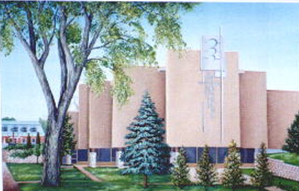                      Les heures de bureau sont du mardi au vendredi de 8H30 À 14H30                                                 LE 25 FÉVRIER, 2024
                                      2e DIMANCHE DU CARÊME B
                                       LA LUMIÈRE SUR NOS PASEn Jésus transfiguré, Dieu lève le voile sur notre avenir.  Une force de vie nous habite.  Elle nous transfigure déjà de l’intérieurPrêtre :Secrétaire :Concierge : Père Thierry Adjoumani Kouadio Claire Fournier Marcel Doré